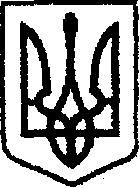 У К Р А Ї Н Ачернігівська обласна державна адміністрація         УПРАВЛІННЯ КАПІТАЛЬНОГО БУДІВНИЦТВАН А К А Звід  01.03.2021		                     Чернігів                                 № 28Про тендерний комітетКеруючись Законом України «Про публічні закупівлі», у зв’язку з виробничою необхідністю та з метою забезпечення діяльності тендерного комітету,наказую:1. Внести зміни до п.2 наказу начальника Управління від 24.12.2020 № 330 «Про тендерний комітет», затвердивши:1.1. Виключення зі складу тендерного комітету Управління капітального будівництва Чернігівської обласної державної адміністрації з 01.03.2021 Ніколаєнко І.О., провідного інженера відділу економічного аналізу та договорів, Алексеєнко І.Ф., провідного інженера відділу економічного аналізу та договорів.2.   Контроль за виконанням наказу залишаю за собою.Начальник                                                                                Богдан КРИВЕНКО